%арар                               решенияОб утверждении Дополнительного соглашения заключенного между Администрацией муниципального района Хайбуллинский район Республики Башкортостан и Администрацией сельского поселения Антинганский сельсовет муниципального района Хайбуллинский район Республики Башкортостан о передаче сельскому поселению части полномочий муниципального района Хайбуллинский район Республики Башкортостан В соответствии с частью 4 статьи 15 Федерального закона от 06 октября 2003 года № 131 – ФЗ «Об общих принципах организации местного самоуправления в Российской Федерации», руководствуясь Федеральным законом №257-ФЗ от 8 ноября 2007 года «Об автомобильных дорогах и дорожной деятельности в Российской Федерации и о внесении изменений в отдельные законодательные акты Российской Федерации», Законом Республики Башкортостан от 30.10.2014 № 139-з «О внесении изменений в Закон Республики Башкортостан «О местном самоуправлении в Республике Башкортостан», Приказом Министерства транспорта Российской Федерации от 16 ноября 2012 года №402 «Об утверждении классификации работ по капитальному ремонту, ремонту и содержанию автомобильных дорог», Совет сельского поселения Антинганский сельсовет муниципального района Хайбуллинский район Республики Башкортостан решил:1. Утвердить Дополнительное соглашение заключенного между Администрацией муниципального района Хайбуллинский район Республики Башкортостан и Администрацией сельского поселения Акъярский сельсовет муниципального района Хайбуллинский район Республики Башкортостан о передаче Администрации сельского поселения Антинганский сельсовет муниципального района Хайбуллинский район Республики Башкортостан части полномочий Администрации муниципального района Хайбуллинский район Республики Башкортостан по осуществлению дорожной деятельности в отношении автомобильных дорог местного значения в границах населенных пунктов сельского поселения.2. Настоящее решение вступает в силу со дня подписания. 3. Обнародовать настоящее решение путем размещения на информационных стендах сельского поселения Антинганский сельсовет муниципального района Хайбуллинский район Республики Башкортостан.  Глава сельского поселения 				М.Ф.Суринас.  Антинган01 августа 2016 года № Р-11/42БАШ%ОРТОСТАН РЕСПУБЛИКА*ЫХ1йбулла районы муниципаль районыныёАтинг1н ауыл советыауыл бил1м18е Советы453812,  К1юм !хм1тшин урамы, 7, Атинг1н ауылыт. (34758) 2-31-35, e – mail: antingan_ss@mail.ru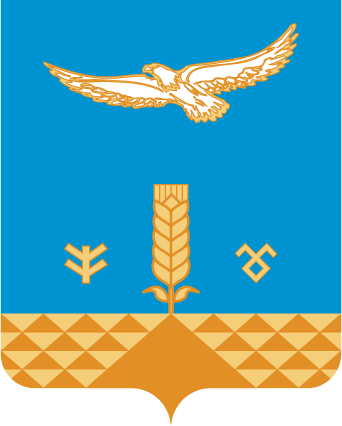 РЕСПУБЛИКА БАШКОРТОСТАНСовет сельского поселенияАнтинганский сельсоветмуниципального районаХайбуллинский район453812, ул.Каюма Ахметшина,7, с.Антингант. (34758) 2-31-35, e- mail: antingan_ss@mail.ru